В средней группе в рамках проекта « День птиц», были проведены  игры, беседы. Итогом проекта стали скворечники, которые изготовили папы совместно с детьми.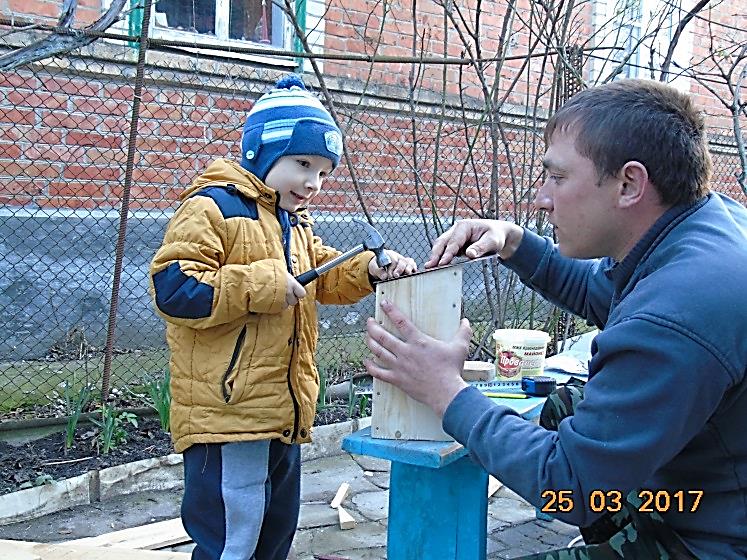 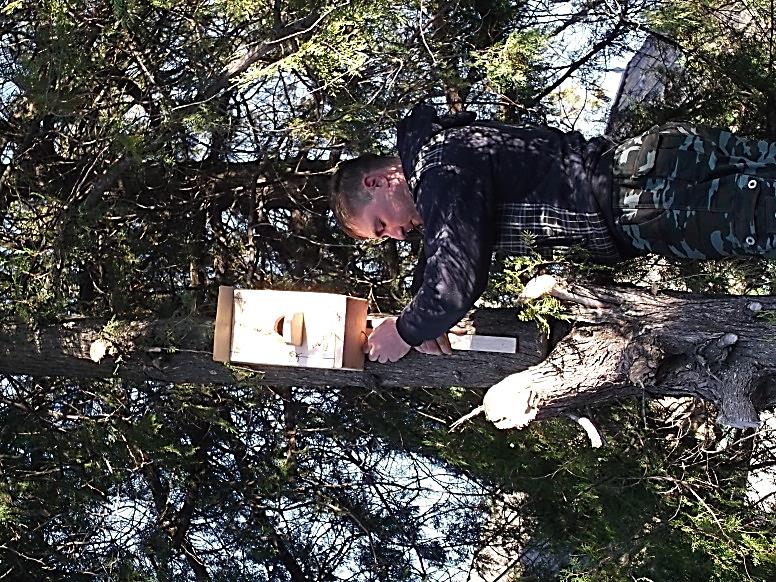 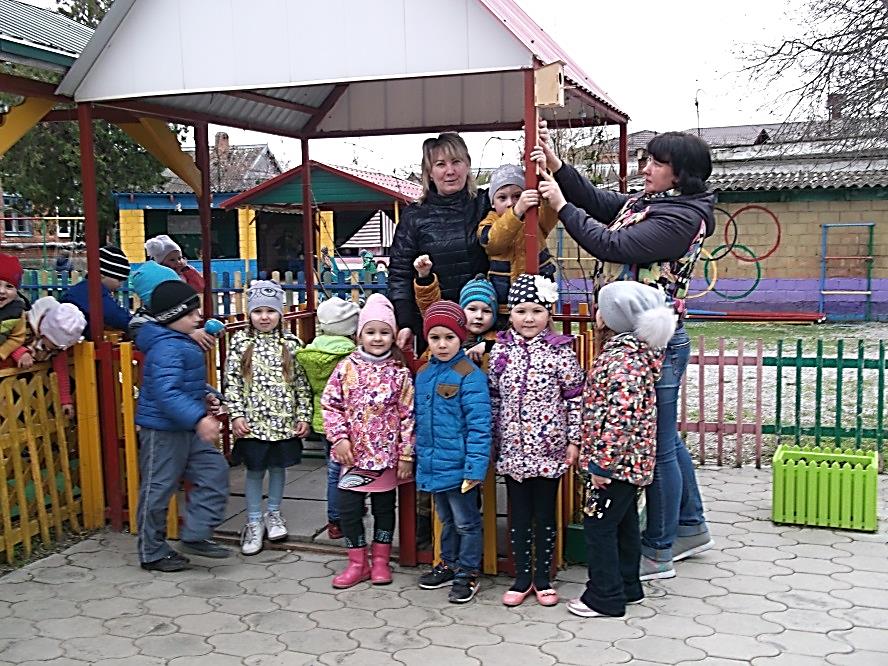 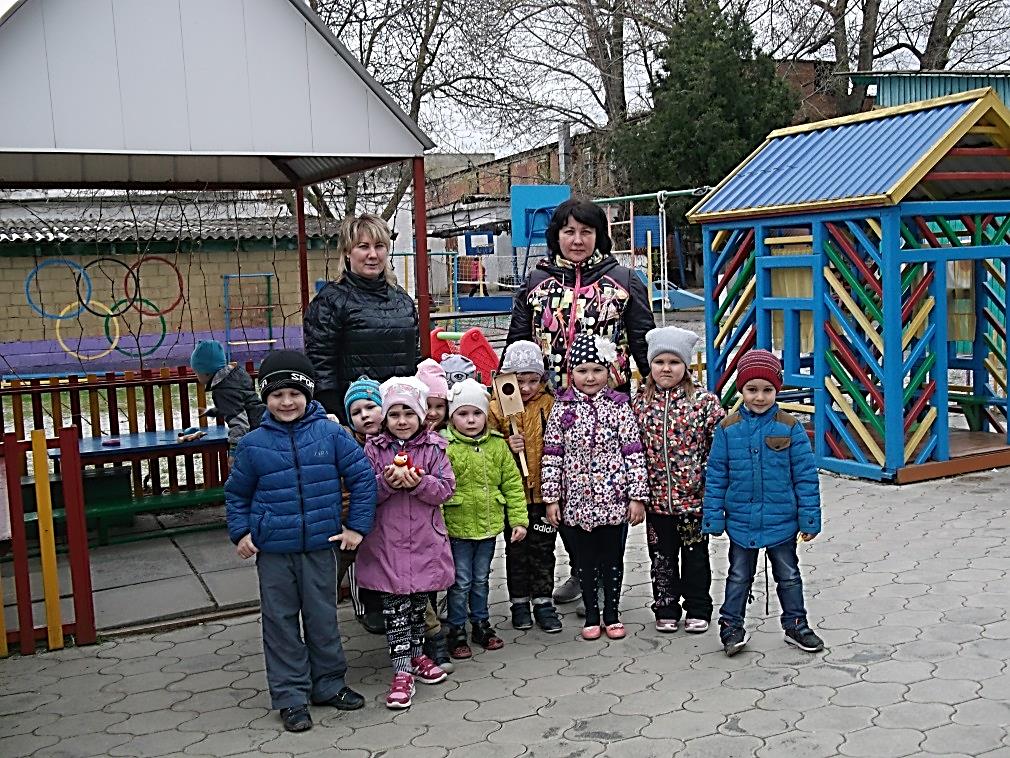 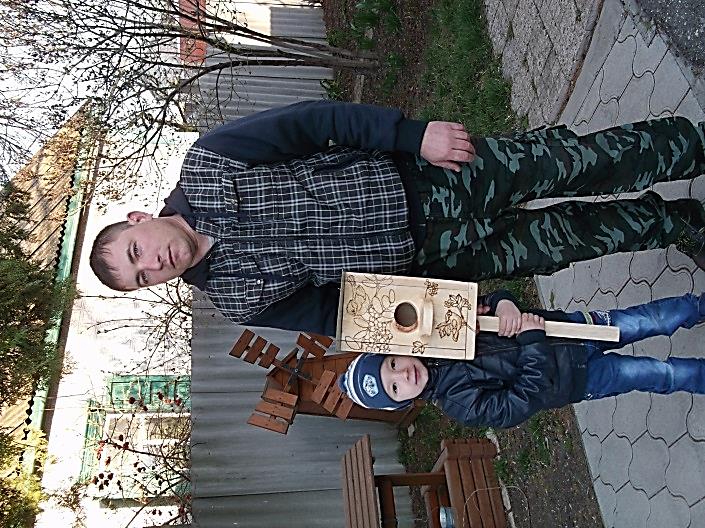 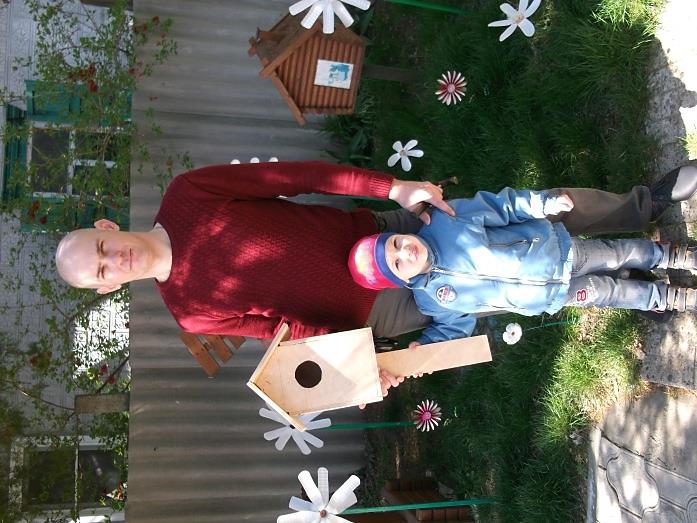 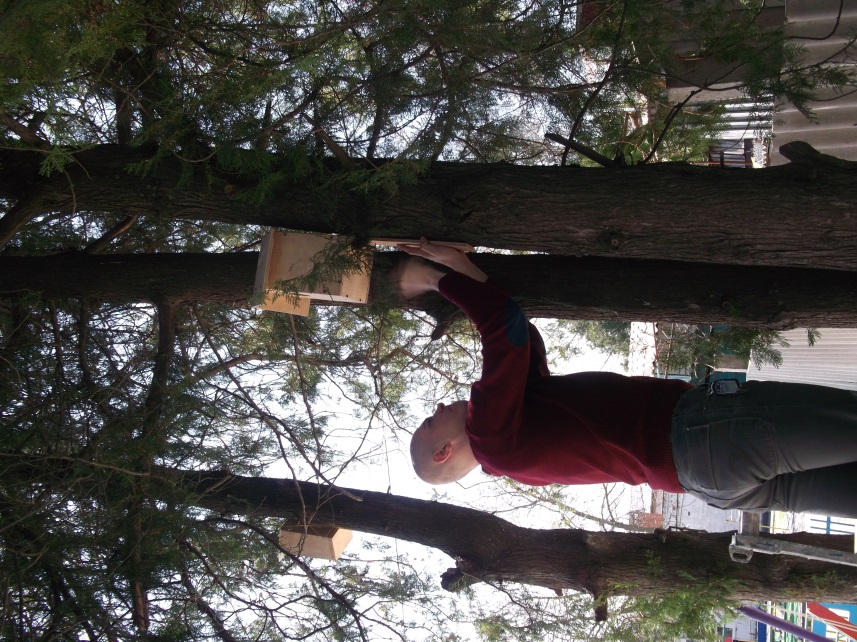 